Full implantSacro Neuro ModulationItem Number: 36666, 36663, 18262The aim is to alter the neuro-transmission from the Spinal Centre to the Bladder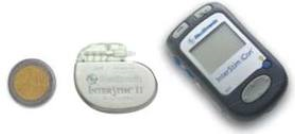 Why is it done?· Incomplete Bladder emptying, large post void  residual urine volumes· Under Active  Bladders· Chronic Pelvic Pain· Causative factors:	Undetermined	Neurogenic causes such as Multiple Sclerosis, 	Diabetes   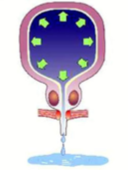 How is it done? A sedation is administered with local anaesthetic You will be placed prone (on your stomach) with lower back and buttocks exposed The tined lead will be placed in the S3 foramina of the sacrum under imaging  The lead will be tunneled under the skin and  connected to an Internal Battery A pocket will be made for the permanent  subcutaneous battery and connection Subcutaneous sutures will be placed, which will   dissolve.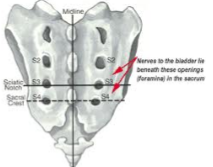 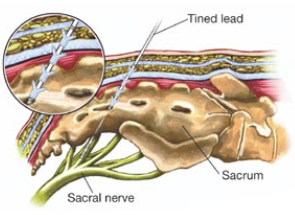 Complications Some local discomfort may be experienced. Nerve stimulator may provide abnormal  sensations, which your body adjusts to. A Representative from Medtronic will be in contact with you to check on your settings and responses. A review at SAWMH with Medtronics will be scheduled at 3 months, to confirm that the   device is functioning optimally Further review appointments will be scheduled as required The battery should last between 7-10 years NB! Each person is unique and for this reason symptoms may vary!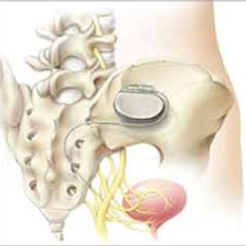 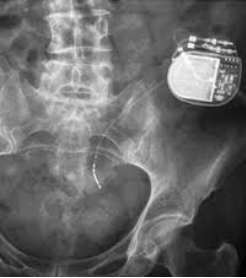 Copyright 2019 Dr Jo Schoeman